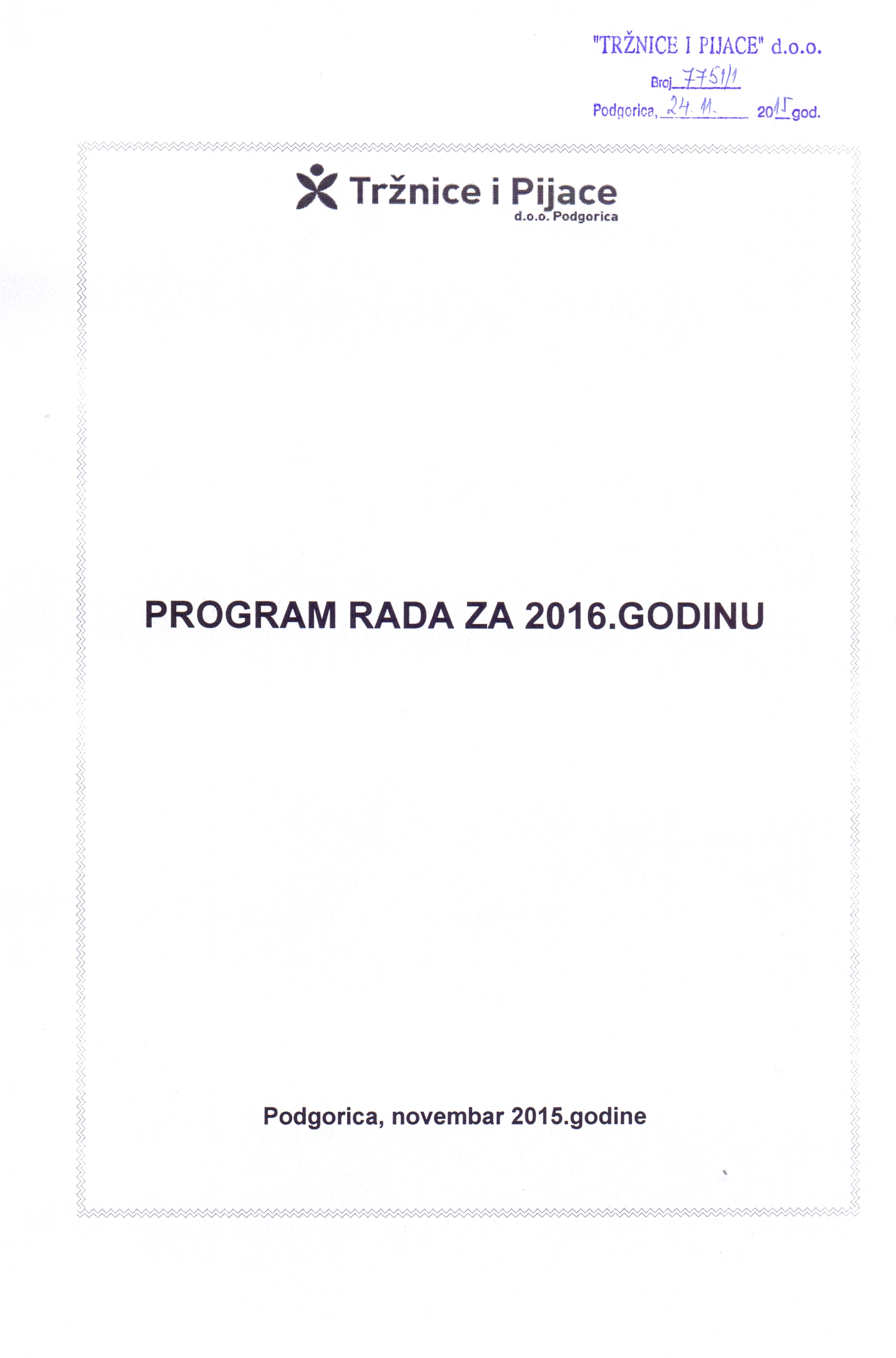 S A D R Ž A JUvod   Materijalno-tehnička opremljenost DruštvaPlanirane normativne aktivnosti u 2016. godiniPlanirane investicione i programske  aktivnosti  za 2016. godinu        Ostvarivanje saradnje sa organima, javnim službama i drugim preduzećima koja je od značaja za realizaciju programaEkonomski uslovi poslovanja na  pijačnim objektimaFinansijski plan za 2016.godinu   Ocjene i zaključci1.UVOD1.1 Osnovna  djelatnost Društva Skupština Glavnog grada-Podgorice, na sjednici održanoj 27.12.2006. godine, donijela je Odluku o osnivanju  „Tržnice i pijace“ d.o.o. Podgorica, („Sl.list RCG-opštinski propisi“ br.50/06 od 28.12.2006.godine) kao jednočlanog društva za upravljanje i održavanje tržnica i pijaca. Društvu je osnivačkim aktom i Statutom povjereno obavljanje sljedećih komunalnih djelatnosti  i  to: izgradnja, održavanje  i upravljanje  pijačnim objektima, održavanje  ukupne higijene na pijačnim prostorima i objektima, i drugi poslovi od javnog interesa. Pored ovih djelatnosti u  Društvu se obavljaju i dopunske djelatnosti koje nemaju karakter djelatnosti od javnog interesa i to: pripremanje  i realizacija programa iz oblasti investicija, investiranje u izgradnju objekata zajedničkim ulaganjem sa drugim investitorima, iznajmljivanje nekretnina i upravljanje tim nekretninama. Shodno Uputstvu o izradi Godišnjeg programa rada, javne službe dostavljaju Program rada, po prethodno pribavljenom mišljenju, organu uprave nadležnom za komunalne poslove, koji se po predviđenoj proceduri dostavlja na razmatranje i usvajanje Skupštini Glavnog grada – Podgorica.  1.2. Upravljanje Društvom Osnivač Društva je Skupština Glavnog grada – Podgorica.Društvom upravlja Osnivač na način i pod uslovima utvrđenim Odlukom o osnivanju „Tržnice i pijace“ d.o.o. Podgorica i na osnovu Statuta Društva. Skupština Glavnog grada daje saglasnost na Statut, imenuje i razrješava članove Odbora direktora Društva, razmatra izvještaj o poslovanju, donosi odluku o raspodjeli profita, daje saglasnost na Cjenovnik usluga koje donosi organ upravljanja i vrši druge poslove utvrđene osnivačkim aktom i Statutom Društva.  Organi Društva su Odbor direktora Društva kao organ upravljanja  i Izvršni direktor kao organ rukovođenja Društvom. Odbor direktora Društva u funkciji upravljanja donosi Statut Društva i druge akte, utvrđuje poslovnu politiku i donosi akta za njeno izvršavanje, usvaja planove i programe u oblastima za koje je Društvo osnovano, predlaže osnivaču raspodjelu profita,  donosi cjenovnik usluga i odlučuje o drugim pravima i obavezama u skladu sa zakonom i aktima Društva. Odbor direktora sastoji se  od 5 (pet) članova, od kojih su 4 (četiri) predstavnici Osnivača, a 1 (jedan) predstavnik iz reda zaposlenih u Društvu. Izvršni direktor kao organ rukovođenja Društvom, organizuje poslovanje Društva,  sprovodi utvrđenu poslovnu politiku i odluke odbora direktora, predlaže programe i planove u oblastima za koje je Društvo osnovano, odgovara za zakonitost rada Društva, i odlučuje o drugim pitanjima vezanim za tekući rad i poslovanje Društva u skladu sa osnivačkim aktom, Statutom i drugim propisima.  Društvo je dužno da redovno obavještava Osnivača o svom radu, računovodstvenim iskazima o poslovanju na način i pod uslovima utvrđenim zakonom. 1.3. Organizaciona struktura Društva    U skladu sa Statutom, osnovni oblici organizovanja Društva su sektori i to: 	- Sektor za tehničko - operativne poslove;	- Sektor za ekonomsko - pravne poslove;Organizacione cjeline Društva u svom sastavu imaju službe i odjeljenja. Organizacija Društva je bliže uređena Pravilnikom o organizaciji i sistematizaciji radnih mjesta.1.3 a Sektor za tehničko - operativne poslove Pravilnikom  o organizaciji i sistematizaciji radnih mjesta, Sektor za tehničko-operativne poslove u kojiem se obavljaju tehnički, operativni i drugi poslovi organizovan je u 3 (tri) službe i to:1.  Služba „Tržni centri“, koja je  organizovana  u dva odjeljenja;2.  Služba  pijačnih poslova, koja je  organizovana  u četiri odjeljenja;3.  Služba za održavanje i razvoj;  1.3 b  Sektor za ekonomsko - pravne poslove U Sektoru za ekonomsko-pravne poslove obavljaju se ekonomski, pravni, poslovi obezbjeđenja i  drugi zajednički poslovi. Sektor je organizovan u tri Službe i to:1. Služba finansija i računovodstva, koja je  organizovana  u dva odjeljenja; 2. Služba za pravne i opšte poslove;3. Služba poslova obezbjeđenja.1.4  Kadrovska struktura zaposlenih  Ukupan broj zaposlenih u Društvu  na dan 24.11.2015. godine je 156, od toga na neodređeno vrijeme 148 zaposlenih, na određeno vrijeme 4 zaposlena, do povratka radnika sa bolovanja 3 zaposlena i 1 pripravnik sa visokom stručnom spremom.2. MATERIJALNO-TEHNIČKA OPREMLJENOST DRUŠTVADruštvo „Tržnice i pijace“  u skladu sa Odlukom o osnivanju, a u cilju unapređivanja osnovne djelatnosti, nastaviće da obavlja komunalne djelatnosti koje su od javnog interesa.„Tržnice i pijace“ d.o.o. koriste poslovne prostorije u Ul. Oktobarske revolucije br. 124 i 122, površine 434 m² i 12 m². U ovim prostorijama, smješteno je poslovodstvo Društva i to: izvršni direktor, pomoćnici izvršnog  direktora, sekretar PR menadžer, kao i zaposleni u službama za pravne i opšte poslove, ekonomsko finansijske poslove i dio  zaposlenih iz  Službe za održavanje i razvoj. Ovom Društvu dato je na korišćenje šest pijačnih objekata sa kojih Društvo ostvaruje osnovne  prihode i to: Tržni centar – „Pobrežje“. Na prizemlju objekta je zelena pijaca, sektori za prodaju sira, jaja, mesa, ribe i cvijeća, kao i poslovni prostori u kojima se obavljaju različite djelatnosti. Na I spratu objekta su tezge i poslovni prostori predviđeni za prodaju mješovite robe i jedan ugostiteljski objekat. U suterenu objekta se nalaze magacinski prostori.Prizemlje objekta raspolaže sljedećim kapacitetima:220 tezgi na Zelenoj pijaci, površine 4m², od kojih su 44 predviđene za dnevnu naplatu; 10 prodajnih mjesta u sektoru za prodaju  cvijeća, površine 5 m²;17  prodajnih  mjesta u sektoru za prodaju jaja,  površine 2,3 m²;75 prodajnih  mjesta u sektoru za prodaju sira:- 24 mjesta površine 3,2 m²- 8  mjesta površine 3,8 m²            - 6 mjesta površine 5,5 m²- 3 mjesta površine 5 m²- 8 mjesta  površine 4 m²- 2 mjesta površine 3 m² i - 24  komore  od 1 m²;21 prodajno mjesto u sektoru za prodaju ribe:-  16 mjesta površine 1 m² predviđenih za dnevnu naplatu-  5 mjesta – akvarijumi, površine 2,4 m²sektor za prodaju mesa, površine 130 m²9 poslovnih prostora, površine 16m² 5 poslovnih prostora, površine 20m22 poslovna prostora, površine 32 m21 poslovni prostor, površine 44,31m21 poslovni prostor, površine 60m2 (20m² +40m²)2 naplatna pulta površine 4,62m2Na I spratu objekta nalazi se 63 poslovna  prostora, površine od 6 m² do 65 m²,  jedan ugostiteljski objekat od 152 m² i 202 tezge, površine 3 m² do 6 m².U suterenu objekta nalazi se ukupno 25 magacinskih prostora, površine od 7,8 m² do 61,4 m2 . Tržni centar „Bazar“ Zelena pijaca u Bloku V raspolaže  sljedećim kapacitetima:75 tezgi na Zelenoj pijaci, od toga - 52 tezgi  površine  1,71m² i      -14 tezgi površine 3,42 m²;- 9 tezgi za dnevnu naplatu;5 prodajnih mjesta u sektoru za prodaju  cvijeća - površina   mjesta 4,17 m²;15 prodajnih mjesta u sektoru sira od toga - 11  površine   mjesta 1,80 m²;             -  4 površine   mjesta 2,08 m2;5 prodajnih mjesta u sektoru jaja-površina mjesta 1,80 m²;10  poslovnih prostora od toga-  1 poslovni prostor površine 18 m²;-  1 poslovni  prostor površine 40 m2;            -   1 poslovni prostor površine 4 m2;            -  4 poslovna prostora površine 6,84 m2;  -  1 poslovni prostor površine 10,26 m2;  - 2 poslovna prostora površine 7,8 m2Pijaca u Tuzima raspolaže sa 348 tezgi (od kojih su 33 tezge predviđene za dnevnu naplatu) i 50 lokacija. Ova pijaca je privremenog karaktera, a planskom dokumentacijom je predviđena izgradnja moderne tržnice.Stočna pijaca je  pijaca na kojoj se vrši promet stoke i stočne hrane čija ukupna površina iznosi 22.317 m2. Površina koja se koristi za prodaju stoke, sa optimalnim kapacitetom od 60 boksova za  krupnu stoku i 20 boksova za sitnu stoku iznosi 3.648 m2,  dok se na posebnom dijelu pijace na ukupnoj kvadraturi od 4.000m2, vrši prodaja upotrebljavane (polovne) robe. Licima koja vrše prodaju upotrebljavane robe ova usluga se naplaćuje prilikom ulaska u pijacu, shodno važećem Cjenovniku u Društvu, i to isljučivo danima kad pijaca ne radi za prodaju stoke. Stočna pijaca raspolaže i sa jednim ugostiteljskim objektom površine 30,08 m2. Ova pijaca ispunjava sve sanitarno - tehničke uslove.Kamionska pijaca  je pijaca za prodaju robe na veliko - smještena je u krugu Distributivnog centra i  raspolaže sa 130  prodajnih mjesta predviđenih  za mjesečni zakup i 15 mjesta za dnevnu naplatu koja koriste zakupci za prodaju poljoprivrednih proizvoda. Unutar Distributivnog centra, obezbijeđeno je ukupno 123 mjesta za poljoprivredne proizvođače, od čega 23 za mjesečni zakup i 100 mjesta za dnevnu naplatu. Kamionska pijaca raspolaže i jednom lokacijom površine 16 m² predviđenom za postavljanje montažnog ugostiteljskog objekta. Pijaca je privremenog karaktera. Pijaca na Koniku  je mješovita pijaca koja raspolaže sljedećim kapacitetima: 17 tezge  površine  2m² za Zelenu pijacu;12 tezgi površine  2m² za dnevnu naplatu;88 tezgi površine 4m² za prodaju mješovite robe(tezge zatvorenog tipa).Ova pijaca je privremenog karaktera. 3. PLANIRANE NORMATIVNE AKTIVNOSTI U 2016.GODINIDonošenje Cjenovnika usluga zakupa u Tržnom centru na Starom aerodromuKrajem 2016.godine, očekuje se završetak izgradnje Tržnog centra na Starom aerodromu, budući da je dana 02.jula 2015.godine, zaključen Ugovor o zajedničkom ulaganju u formi javno - privatnog partnerstva, između Glavnog grada i firme „Meso- promet“ d.o.o. Bijelo Polje, i da je Ugovorom definisana obaveza privatnog partnera da u roku od 18 mjeseci od dana potpisivanja ugovora u potpunosti završi objekat. Samim tim, Društvo je u obavezi da donese cjenovnik usluga zakupa kojim će se utvrditi visina cijena zakupa za sva prodajna mjesta koja će sadržati ovaj objekat, a na koji Skupština Glavnog grada daje saglasnost. Izmjene i dopune Pravilnika o organizaciji i sistematizaciji radnih mjesta „Tržnice i pijace“ d.o.o. PodgoricaVažećim Pravilnikom o organizaciji i sistematizaciji radnih mjesta, Služba pijačnih poslova organizovana je u četiri odjeljenja, koja obuhvataju pijacu Konik, Kamionsku pijacu, Tuzi i Stočnu pijacu. Pijaca na Koniku raspolaže sa 123 tezge, predviđene za prodaju voća i povrća i mješovite robe. Budući da je ova pijaca manjeg kapaciteta, bez sadržaja koje nude ostali Tržni centri, Pravilnikom su u ovom odjeljenju sistematizovana tri radna mjesta sa pet izvršilaca. Izgradnjom novog objekta u ovom dijelu grada, ukazaće se potreba za izmjenom u strukturi zaposlenih. S obzirom da će objekat biti uređen i zatvorenog tipa, radno vrijeme će biti u skladu sa Odlukom o radnom vremenu, a rad zaposlenih će biti organizovan u smjenama, što će zahtijevati veći broj izvršilaca.  Takođe, treba imati u vidu i to da će se na većem dijelu pijace obavljati prodaja hrane, pa se posebno mora voditi računa o održavanju higijene, zbog čega i struktura zaposlenih na ovim poslovima mora biti izmijenjena u odnosu na dosadašnju. Samim tim, Izmjenama i dopunama Pravilnika o organizaciji i sistematizaciji radnih mjesta, urediće se unutrašnja organizacija Društva u skladu sa novonastalom situacijom i potrebama ovog objekta.  Donošenje akata u vezi sa aktivnostima i projektima koje su utvrđene državnim i lokalnim strateškim dokumentima i akcionim planovima, koji su obavezujući za Glavni grad – PodgoricaDruštvo u 2016.godini planira donošenje akata i realizaciju svih pripadajućih aktivnosti i projekata koji proizilaze iz sledećih strateških dokumenata i planova:Strateški plan razvoja Glavnog grada – Podgorice za period 2012 – 2017 u mjeri realnih budžetskih mogućnosti;Akcioni plan za poglavlje 23: „Pravosuđe i Temeljna prava“;Akcioni plan za implementaciju  Plana unutrašnje reorganizacije javnog sektora;Plan akcije za mlade Glavnog grada (2014 – 2019);Akcioni plan za sprovođenje Strategije za integraciju osoba sa invaliditetom u Crnoj Gori;Lokalni plan za unaprjeđenje socijalne inkluzije – razvoj usluga i dječije zaštite u Glavnom gradu – Podgorica (2014 – 2018);Lokalnim programom prevencije neprihvatljivog ponašanja djece i mladih u Glavnom gradu – Podgorica (2014 – 2018). 4. PLANIRANE INVESTICIONE I PROGRAMSKE AKTIVNOSTI ZA 2016. GODINUImajući u vidu da investicije imaju posebno mjesto, značaj i ulogu u razvoju svih privrednih društava, suštinu poslovne politike ovog Društva i u 2016. godini, činiće unaprijeđenje osnovne djelatnosti kroz podizanje kvaliteta pijačnih usluga izgradnjom novih pijačnih objekata, adaptacijom postojećih objekata i pijačne infrastrukture. Tržni centar Stari aerodromZnačajna investiciona aktivnost u 2016.godini, je izgradnja Tržnog centra na Starom aerodromu. Izgradnji objekta prethodio je poziv na otvoreno nadmetanje za prikupljanje ponuda za zajedničko ulaganje u izgradnju objekta centralnih djelatnosti-tržnice u zahvatu DUP-a „Konik - Sanacioni plan“ izmjene i dopune. Nakon sprovedenog postupka od strane nadležne Komisije, Gradonačelnik Glavnog grada donio je Odluku o izboru najpovoljnije ponude kojom je prihvaćena ponuda kompanije „Mesopromet“ d.o.o. Bijelo Polje. Ugovorom o zajedničkom ulaganju u formi javno - privatnog partnerstva koji je zaključen dana 2. jula 2015.godine, između Glavnog grada i firme „Mesopromet“ d.o.o. Bijelo Polje,  Glavnom gradu kao javnom partneru u ovom objektu pripada 995 m²,  i istim je definisana obaveza privatnog partnera da u roku od 18 mjeseci od dana potpisivanja ugovora u potpunosti završi objekat. Na prizemlju dijela objekta koji će pripasti Glavnom gradu će biti zelena pijaca sa pratećim sadržajima - uređenim sektorima za prodaju sira, ribe, jaja, mesa i suhomesnatih proizvoda, kao i poslovnim prostorima. Na spratu će biti prodaja mješovite robe i kafeterija, po ugledu na objekat "Pobrežje", samo na značajno manjoj površini. Prodaja će biti organizovana u manjim poslovnim prostorima, prodajnim mjestima i tezgama. Izgradnja tržnice u Tuzima U toku 2016.godine, Glavni grad – Podgorica će raspisati poziv za nadmetanje za izgradnju objekta - tržnice sa trgovačko- zanatskim centrom na području Gradske opštine Tuzi. Određena je lokacija, Gradonačelnik je imenovao Komisiju koja će pripremiti ovaj poziv i nakon okončanja određenih procedura koje su neophodne, biće raspisan poziv. Realizacija projekta se planira putem javno- privatnog partnerstva, pri čemu Glavni grad ulaže zemljište i vrijednost naknade za komunalno opremanje lokacije. Izgradnja tržnice u GolubovcimaNa području Gradske opštine Golubovci planirana je izgradnja pijace i trgovačko – zanatskog centra, koji će se graditi u formi javno-privatnog partnerstva Glavnog grada- Podgorice i privatnog partnera koji bude zainteresovan za izgradnju objekta. Lokacija i uslovi su definisani UP „Srednja škola–Golubovci“. U toku naredne godine, biće raspisan poziv na otvoreno nadmetanje za odabir najpovoljnije ponude, odnosno odabir privatnog partnera u saradnji sa kojim će biti izgrađen ovaj objekat. Ulog Glavnog grada je vrijednost zemljišta i pripadajuće naknade za komunalno opremanje lokacije. Tržnica MaslineNa području DUP „Prvoborac“ izmjene i dopune određena je lokacija za izgradnju objekta pijace – tržnice, sa svim pratećim sadržajima. U toku 2016.godine, radićemo na stvaranju preduslova za početak gradnje ovog objekta.  4.1. Planirane tekuće aktivnosti u toku 2016. godine. Društvo u narednoj  godini planira sljedeća ulaganja iz domena redovnog poslovanja i to:Nastavak osiguranja imovine i licaKao i u prethodnim godinama, i u 2016.godini nastaviće se sa osiguranjem imovine i lica, pri čemu se osiguravaju objekti Tržni centar – „Pobrežje“,  i Tržni centar „Bazar“ – Zelena pijaca u Bloku V. Predmetno osiguranje ima za cilj  osiguranje stakala od loma, osiguranje od požara i drugih opasnosti, kao i osiguranje odgovornosti iz posjedovanja, upotrebe ili upravljanja nekretninama. Kako se radi o vrlo značajnim objektima, neophodno je nastaviti sa osiguranjem.Raspisivanje javnog poziva za davanje u zakup slobodnih prodajnih mjesta Shodno Uredbi o prodaji i davanju u zakup stvari u državnoj imovini, Društvo će i u narednoj godini nastaviti sa oglašavanjem slobodnih prodajnih mjesta na pijačnim objektima, putem objavljivanja javnog poziva za ustupanje u zakup u postupku prikupljanja ponuda u zatvorenim kovertama po sistemu izbora najpovoljnijeg ponuđača.Raspisivanje javnog poziva za usluge mobilne telefonije S obzirom da je Društvo putem otvorenog  postupka javne nabavke zaključilo ugovor sa najpovoljnijim ponuđačem za uslugu mobilne telefonije i mobilnog interneta  i na taj način shodno kriterijumu ekonomske isplativosti pribavilo izuzetno povoljan paket usluge mobilne telefonije za minimalan iznos pretplate, čime su se  smanjili troškovi Društva u odnosu na prethodne periode, to Društvo vođeno ovom praksom planira da raspiše poziv za otvoreni postupak javne nabavke za usluge mobilne telefonije i interneta i  za 2016.godinu.Nabavka vozila za potrebe DruštvaU 2016.godini Društvo planira da nabavi putničko vozilo za potrebe Sektora za tehničko operativne poslove. Ovaj Sektor od osnivanja Društva nije raspolagao vozilom za potrebe izvršavanja radnih zadataka, a isto je neophodno prilikom intervencija kod održavanja objekata. Ulaganja iz domena redovnog poslovanja i  tekućeg održavanjaU cilju ostvarivanja javne funkcije Društva i obavljanja osnovne djelatnosti u smislu održavanja i upravljanja pijačnim objektima i održavanja ukupne higijene, Društvo ulaže znatna materijalna sredstva na godišnjem nivou. Tako se i u 2016.godini, planiraju sledeće aktivnosti iz domena redovnog poslovanja tekućeg održavanja, prikazane po pijačnim objektima:Tržni centar „Pobrežje“  i Tržni centar „Bazar“Na navedenim objektima su neophodna stalna održavanja koja se po potrebi sprovode mjesečno, kvartalno ili jednom u godini, a obuhvataju: redovan servis i tekuće održavanje pokretnih traka i liftova, protivpožarnog sistema, agregata, rashladnih vitrina i komora, sistema klimatizacije, rolo vrata, pokretnih vrata, toaleta, mašine za održavanje higijene, godišnje crpljenje separatora. Takođe, planirana je sanacija ivičnjaka i oštećenih granitnih pločica na prizemlju Tržnog centra „Pobrežje“, baždarenje vaga, nabavka i ugradnja pvc roletni na rešetkama u Tržnom centru “Bazar” i ugradnja senzora na pokretnim trakama u Tržnom centru “Pobrežje”. Planirane tekuće investicione aktivnosti, zajedno sa osiguranjem objekata i ostalim nepredviđenim troškovima iznose  67.020,00  eura.Ostali pijačni objekti, prostorije uprave Na objektu Kamionska pijaca tekuće održavanje obuhvata održavanje rampe, servis klima uređaja, održavanje puteva i parking mjesta, te ostala sitna održavanja, dok na ostalim pijačnim objektima, Stočnoj pijaci, pijaci Konik i Tuzi i u prostorijama uprave održavanje se odnosi na sitne opravke i nabavku materijala potrebnog za održavanje. Troškovi tekućeg održavanja na navedenim objektima i prostorijama uprave, iznose 12.780,00 eura. Ulaganja  u osnovna sredstva na objektu Tržni centar – „Pobrežje” i ostalim objektimaNabavka mašine za pranje podova i mašine četkare, izrada prostorije od Al hladno oblikovanih profila, izrada pregradnih zidova u sektoru cvijeća kao i izrada točećih mjesta u cvjećarama, nabavka razglasa, vazdušne zavjese, nabavka klima uređaja, ulaganje u klimatizaciju objekta, ulaganje u rashladne vitrine i rashladne komore, nabavka pokretne skele, nabavka senzor vrata sa staklenim stijenama u Tržnom centru „Pobrežje”, nabavka vozila i traktora. Za nabavku navedenih osnovnih sredstava predviđen je iznos od 68.100,00 eura. 5.  OSTVARIVANJE SARADNJE SA ORGANIMA, JAVNIM SLUŽBAMA I DRUGIM PREDUZEĆIMA KOJA JE OD ZNAČAJA ZA REALIZACIJU PROGRAMA U cilju efikasnog i uspješnog izvršavanja programskih zadataka neophodno je nastaviti  saradnju  sa svim organima lokalne uprave i drugim nadležnim organima  i to sa: Glavnim gradom kao osnivačem Društva u dijelu ostvarivanja programskih ciljeva ovog Društva i Skupštinom Glavnog grada kroz davanje saglasnosti na odluke organa upravljanja. Sekretarijatom za komunalne poslove i saobraćaj (kao organom nadzora u dijelu usaglašavanja akata i drugih propisa koji se odnose na ostvarivanje osnovne djelatnosti Društva). Agencijom za stanovanje d.o.o.Podgorica ( pražnjenje separatora na pijačnom objektu Tržni centar – „Pobrežje“); Komunalnom policijom (organizovanje zajedničkih akcija na suzbijanju vanpijačne prodaje);Upravom policije (organizovanje zajedničkih akcija na suzbijanju vanpijačne prodaje);Upravom carina (organizovanje zajedničkih akcija na suzbijanju vanpijačne prodaje);Javnim izvršiteljima kroz podnošenje prijedloga za izvršenje radi naplate novčanih potraživanja po osnovu zakupodavnog odnosa. Zbog neefikasnog rada sudova, odnosno nepreduzimanja procesnih radnji duži vremenski period, Društvo je velik broj predmeta izuzelo iz rada suda i ustupilo na rad kod javnog izvršitelja, što se pokazalo dobrom praksom, jer su u prethodnoj godini javni izvršitelji efikasnije sproveli izvršenja, nego sudovi u proteklim godinama.  6.   EKONOMSKI USLOVI  POSLOVANJA NA PIJAČNIM OBJEKTIMATržni centar -  „Pobrežje“Cijene zakupa poslovnih prostora, tezgi i magacinskih prostora u objektu Tržni centar- „Pobrežje“ utvrđene su Odlukama Odbora direktora Društva na koje je  saglasnost dala Skupština Glavnog grada.Mjera za poboljšanje uslova poslovanja u objektu Tržni centar – „Pobrežje“  koja se sastojala u umanjenju naknade za korišćenje pijačnih usluga za 20 %, (prvi put usvojena Programom rada za 2009. godinu) i mjera umanjenja cijena zakupa za dodatnih 10 %, za zakupce na I spratu navedenog objekta (koja je odobrena  skupštinskom Odlukom iz jula 2010. godine) primjenjivale su se do danas, a primjena istih planira se i u 2016.godini.Ove mjere primjenjivaće se za zakupce sa kojima Društvo zaključi ugovore u objektu Tržni centar – „Pobrežje“, dok se neće primjenjivati na zakupce koji koriste tezge za dnevnu prodaju.Kamionska pijacaDetaljnom analizom rada Kamionske pijace od 2009.godine do danas, jasno je utvrđeno da je dosadašnji način rada ovog objekta nerentabilan i finansijski neisplativ. Najznačajni trošak predstavlja zakup koji se plaća preduzeću „Plodovi Crne Gore“ za prostor na kojem je smještena ova pijaca, a koji pri tom nije potpuno adekvatan za rad Kamionske pijace što iziskuje stalne troškove na privremenom uređenju objekta, a značajnije investicije nijesu opravdane, jer se radi o objektu koji nije u vlasništvu Društva. Imajući u vidu da ovakav način  poslovanja predstavlja veliki teret za Društvo u cjelini, urađena je detaljna analiza poslovanja Kamionske pijace sa prijedlogom mjera koje je neophodno sprovesti kako bi ovaj objekat bolje poslovao i značajno smanjio gubitke. Izmiještanjem Kamionske pijace na lokaciju pored Stočne pijace, doprinijelo bi se boljoj organizaciji oba pijačna objekta. Naime, Društvo ne bi plaćalo zakup koji predstavlja najveće opterećenje u poslovanju, a broj zaposlenih bi se smanjio, pa samim tim i troškovi za zarade. Shodno zaključku sa sjednice Odbora direktora Društva, navedena analiza dostavljena Gradonačelniku Glavnog grada na dalje razmatranje. Rješenjem Zamjenika Gradonačelnika obrazovana je Komisija za izradu finansijske analize isplativosti preseljenja Kamionske pijace na novu lokaciju. Stočna pijacaDruštvo je nakon ispunjavanja tehničkih i normativnih uslova, u protekle dvije godine, uspješno organizovalo prodaju upotrebljavanih proizvoda- robe u okviru Stočne pijace, na posebnom dijelu objekta, i to isljučivo danima kada se na pijaci ne vrši prodaja stoke. Dosadašnji način rada Stočne pijace se pokazao isplativim, naročito imajući u vidu da je organizovanje prodaje ove vrste robe naišlo na dobar prijem kako zakupaca tako i građana, pa se ovakva organizacija rada objekta planira i u narednoj godini. 7. FINANSIJSKI PLAN ZA 2016.GODINUU narednom dijelu dat je tabelarni pregled uporednog finansijskog plana za 2015/2016. godinu.Struktura prihoda i rashoda Programom rada za 2016.godinu očekuje se nastavak pozitivnog poslovanja Društva i ostvarenja dobiti u iznosu od 19.357 eura.Programom rada za 2016.godinu – Finansijskim planom, «Tržnice i pijace»D.O.O–Podgorica, planiraju prihode u iznosu od 2.142.105 eura.  Prihodi su planirani na osnovu ostvarenih prihoda u 2015.godini. Poslovni prihodi u iznosu od 2.124.353 eura su prihodi koji predstavljaju osnovnu djelatnost  Društva i time imaju najveće učešće od 99% u strukturi  ukupnih prihoda.  Njih čine:Prihodi od zakupa poslovnih prostora, lokacija i tezgi u iznosu od   1.879.520  eura. Prihod  od pijačnih naknada, ulaza u tržišnu zonu, vaga,  (dnevna naplata) u iznosu od   241.392  eura. Ostali poslovni prihodi u iznosu od 3.441 eura.Poslovne prihode  u iznosu od 2.124.353 eura  čine prihodi iz osnovne djelatnosti Društva i  ostvaruju se  po sljedećim pijačnim objektima i to: «Tržni  centar – Pobrežje»- prizemlje - u iznosu od 528.749 eura  što u ukupno planiranim  poslovnim prihodima čini učešće od 24,89 % . Na ovom pijačnom  objektu  prihodi se ostvaruju od zakupa poslovnih prostora i tezgi u iznosu od 471.050 eura. Navedeni poslovni prostori i tezge se izdaju po ugovorenim cijenama po cjenovniku usvojenom  od strane Skupštine Glavnog Grada. Drugi dio prihoda u iznosu od 57.699  eura ostvaruje se dnevnom naplatom a koja se odnosi na pijačnu naknadu (riba i poljoprivredni proizvođači) i korišćenje vaga. «Tržni  centar – Pobrežje» –  I sprat  u iznosu od 933.650 eura što u ukupno planiranim  poslovnim prihodima čini učešće od  43,95 %. Ove prihode čine prihodi od izdavanja u zakup poslovnih prostora i tezgi po ugovorima. Pijaca Tržni centar «Bazar» u Bloku V u iznosu od 115.926 eura što u ukupno planiranim poslovnim prihodima čini učešće od  5,46 %, a ostvaruju se od izdavanja prodajnih mjesta i tezgi  (po ugovorima) u iznosu od 107.549 eura  i dnevne naplate (pijačna naknada i vage) u iznosu od 8.377 eura. Kamionska pijaca-Distributivni centar  u iznosu od 206.491 eura što u ukupno  planiranim poslovnim prihodima čini učešće od  9,72 %. Prihodi se ostvaruju  na osnovu Ugovora o zakupu lokacija u iznosu od  71.909 eura i dnevne naplate za ulaz u tržišnu zonu i pijačnu taksu u iznosu od 134.582 eura.Pijaca Tuzi – u iznosu od 284.435 eura, što u ukupno  planiranim  poslovnim prihodima čini učešće od 13,39  %.  Navedene prihode čine prihodi od izdavanja  pod zakup lokacija i tezgi u iznosu od 271.769 eura i dnevna naplata od pijačne naknade u iznosu od 12.666 eura .  Stočna pijaca u iznosu od 26.542 eura  što u ukupno planiranim poslovnim prihodima čini učešće od 1,25 %. Navedene prihode čine prihodi od izdavanja poslovnog prostora u iznosu od 1.926 eura  i dnevne naplate pijačne naknade i vaga u iznosu od 24.616 eura Pijaca Konik u iznosu od 25.119 eura  što u ukupno planiranim poslovnim prihodima čini učešće od 1,18 %. Navedene prihode čine prihodi od izdavanja tezgi u iznosu od 21.667 eura  i dnevne naplate u iznosu od 3.452 eura .Ostali poslovni prihodi čine učešće u ukupnim prihodima od 0,16 %.Finansijske prihode u iznosu od 3.049 eura čine prihodi od kamata po osnovu  sredstava na  tekućim računima Društva i kamate po osnovu kredita date zaposlenima Društva. Ostali prihodi u iznosu od 14.703 eura  čine prihodi koji se odnose na: prihode od  otkupa tenderske dokumentacije,naplaćenih spornih potraživanja, naplaćenih premija osiguranja i dr. Programom rada za 2016.godinu – Finansijskom planom «Tržnice i pijace» D.O.O. – Podgorica, planiraju ukupne rashode u iznosu od 2.122.748 eura.Rashodi su planirani na osnovu ostvarenih u 2015.godini, programskim aktivnostima Društva i očekivanim troškovima koji su neophodni za obavljanje nesmetane djelatnosti Društva.             OBRAČUN PRIHODA PO OSNOVU UGOVORA I DNEVNE NAPLATE   PO  SVIM PRODAJNIM MJESTIMA I  PIJAČNIM OBJEKTIMATržni  centar – „Pobrežje “ – Prizemlje Planirani prihodi su rađeni po osnovu popunjenosti kapaciteta od 88 %. Obračun prihoda po osnovu dnevne naplate Planirani prihod od dnevne naplate rađen je po osnovu popunjenosti kapaciteta od 44  %. Tržni  centar – „ Pobrežje “ – I sprat  Planirani prihodi su rađeni po osnovu popunjenosti kapaciteta od 98 %.Pijaca Tržni centar «Bazar» u Bloku V  Planirani prihodi su rađeni po osnovu popunjenosti kapaciteta od  56 %.Obračun prihoda po osnovu dnevne naplate Planirani prihod od dnevne naplate  rađen je po osnovu popunjenosti kapaciteta od 59 %.Kamionska pijaca  Planirani prihodi su rađeni po osnovu popunjenosti kapaciteta  od 28 %.Napomena: Cijene zakupa lokacija na ovom pijačnom objektu utvrđene su u zavisnosti od vrste i nosivosti vozila. Obračun prihoda po osnovu dnevne naplate   Planirani prihod od dnevne naplate rađen je po osnovu popunjenosti kapaciteta od 94%. Napomena: Kapaciteti su popunjeni 100% jedino u sezoni-ljetnjem periodu  i subotom.  Pijaca Tuzi  Planirani prihodi su rađeni po osnovu popunjenosti kapaciteta  od 81 %.Obračun prihoda po osnovu dnevne naplate Planirani prihod od dnevne naplate rađen je po osnovu popunjenosti kapaciteta  od 17 %. Stočna pijaca Planirani prihodi su rađeni po osnovu popunjenosti kapaciteta od 100  %.Obračun prihoda po osnovu dnevne naplate za Stočnu pijacu   Planirani prihod od dnevne naplate rađen je po osnovu popunjenosti kapaciteta  od 16 %. Pijaca Konik  Planirani prihod naplate rađen je po osnovu popunjenosti kapaciteta od 30 %. Obračun prihoda po osnovu dnevne naplate za pijacu Konik 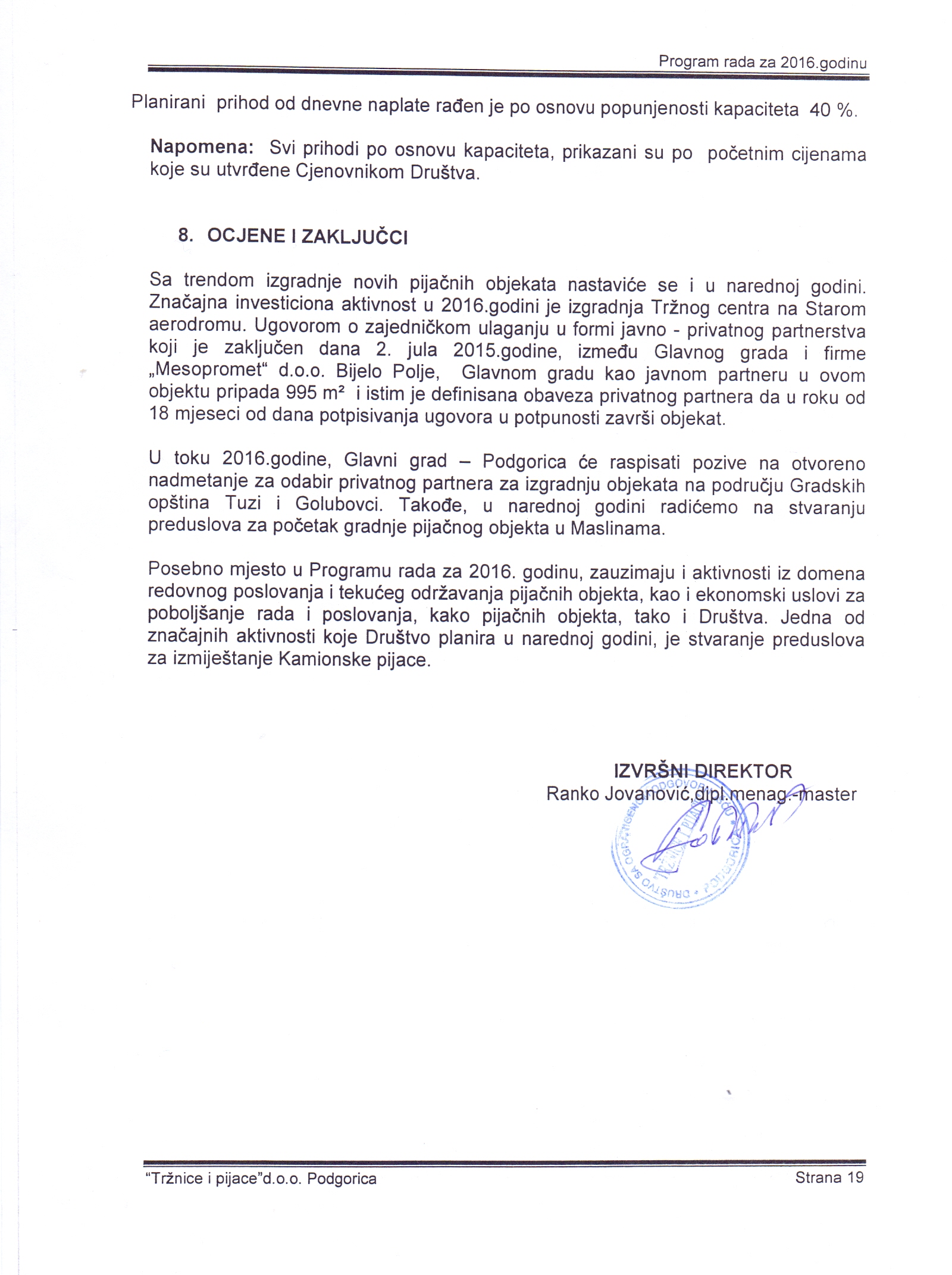 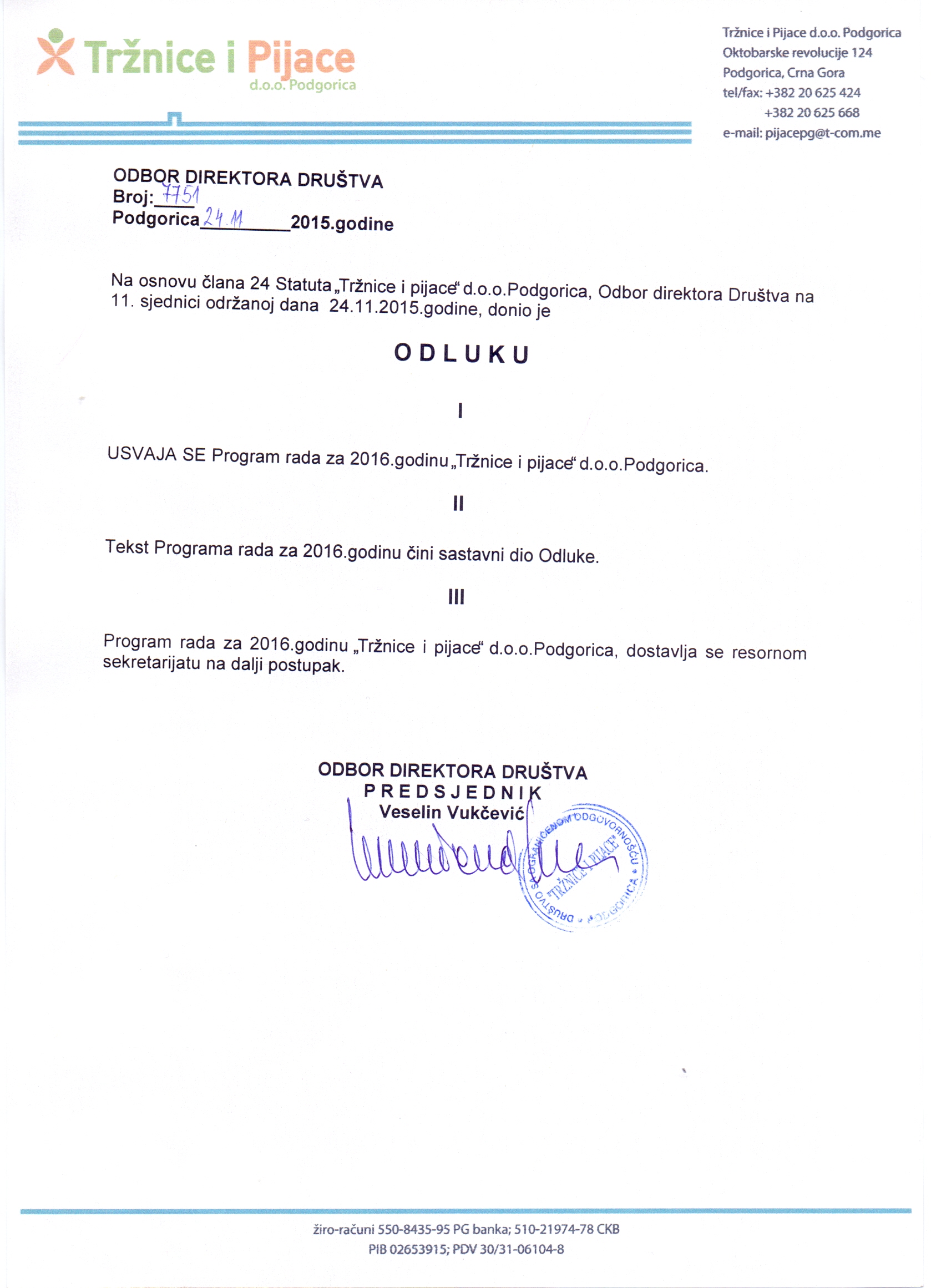 1.  Tržni centar – „ Pobrežje“- Ul. Bratstva i jedinstva b.b2.  Tržni centar „Bazar“      Zelena pijaca  u Bloku V- Ul.Blaža Jovanovića  br.103.  Kamionska pijaca- Ul.Put Radomira Ivanovića bb4.  Stočna pijaca- Ćemovsko polje5.  Pijaca Tuzi- Tuzi6.  Pijaca Konik - Prištinska bb R.bE L E M E N TIPLAN 2015PLAN 2016INDEX%12344/3AUKUPNI PRIHODI (I+II+III)2.098.8552.142.105102IPoslovni prihodi 2.083.1722.124.353Prihodi od zakupa1.869.1031.879.520Prihodi od dnevne naplate214.069241.392Ostali poslovni prihodi-3.441IIFinansijski prihodi 1.6033.049IIIOstali prihodi14.08014.703BUKUPNI RASHODI (I+II+III)2.079.6552.122.748102IPoslovni rashodi 2.078.1262.119.1981Troškovi materijala i energije 168.646191.4092Troškovi zarada i drugih lič.primanja1.379.7741.429.7743Troškovi proizvodnih usluga 49.460117.9134Troškovi amortizacije 58.00057.7765Nematerijalni troškovi 422.246322.326II Finansijski rashodi 16150IIIOstali rashodi 1.3683.500IVRezultat Društva – dobit19.20019.357Prodajna mjesta PRIHODI PO OSNOVU KAPACITETAPRIHODI PO OSNOVU KAPACITETAPRIHODI PO OSNOVU KAPACITETAPLANIRANI PRIHODI ZA 2016.gPLANIRANI PRIHODI ZA 2016.gProdajna mjesta Ukupan br. prod. mjestaPrihod po svim prodajnim mjestimaPrihod po svim prodajnim mjestimaProsječan br. prodajnih mjestaPlanirani prihod  po svim prod. mjestimaTezge 4m2176176219.648128158.945Sektor sira676758.8604148.278Sektor jaja 171716.89176.955Sektor ribe 558.06458.078Sektor cvijeća101021.6001021.599Poslovni prostor  4,62m²227.20727.207Posl.prostor od 16m – 20m2-spolja7753.568756.537Posl.prostor od 16m – 20m2-unutra7740.688741.930Posl.prostor 32m22224.576229.509Posl.prostor 44.31m21117.015117.015Posl.prostor 60m21122.082129.759Sektor za prodaju mesa   130  m21143.678145.238Ukupno296296533.877212471.050Prodajna mjesta PRIHODI PO OSNOVU KAPACITETAPRIHODI PO OSNOVU KAPACITETAPLANIRANI PRIHODI ZA 2016.gPLANIRANI PRIHODI ZA 2016.gProdajna mjesta Ukupan br. prodajnih mjestaPrihod po svim prodajnim mjestimaProsječan br. prod.mjesta Planirani prihod  po svim prod. mjestimaTezge 4m24468.8972944.987Sektor ribe1650.04927.120Sektor sira 812.52745.592Ukupno 68131.4733557.699Prodajna mjesta PRIHODI PO OSNOVU KAPACITETAPRIHODI PO OSNOVU KAPACITETAPLANIRANI PRIHODI ZA 2016.gPLANIRANI PRIHODI ZA 2016.gProdajna mjesta Ukupan br. prodajnih mjestaPrihod po svim prodajnim mjestimaProsječan br. prodajnih mjesta Planirani prihod  po svim prodajnim mjestimaTezge 4m292206.66992206.669Tezge  5 m292238.46492238.464Posl.prostor od 5-10m22582.3482582.484Posl.prostor od15-22m21176.1431176.139Posl.prostor od 28-40m224196.96724197.202Posl.prostor od 66m2117.011117.011Poslovni prostor  32m2216.589219.122Ugostiteljski objekat 152m2128.892132.371Tezge-Sektor E1843.3971857.519Magacinski prostor 2545.97866.669Ukupno 291952.458272933.650Prodajna mjesta PRIHODI PO OSNOVU KAPACITETAPRIHODI PO OSNOVU KAPACITETAPLANIRANI PRIHODI ZA 2016.gPLANIRANI PRIHODI ZA 2016.gProdajna mjesta Ukupan br. prodajnih mjestaPrihod po svim prodajnim mjestimaProsječan br. prodajnih mjesta Planirani prihod  po svim prodajnim mjestimaTezge  zelena pijaca 1,71m25269.3583156.796Tezge   zelena pijaca 3,42m2, 1437.3463156.796Sektor sira pov. 1,8m2 1111.167812.565Sektor sira pov. 2,08 m244.692812.565Sektor jaja pov. 1,8m2, 54.8601994Sektor cvijeća pov. 4,16m2511.259511.178Poslovni prostor 1040.112621.026Prihod od izdavanja vaga 9614.780324.990Ukupno101193.57451107.549Prodajna mjesta PRIHODI PO OSNOVU KAPACITETAPRIHODI PO OSNOVU KAPACITETAPLANIRANI PRIHODI ZA 2016.gPLANIRANI PRIHODI ZA 2016.gProdajna mjesta Ukupan br. prodajnih mjesta po metruPrihod po svim prodajnim mjestimaProsječan br. prodajnih mjesta po metru Planirani prihod  po svim prodajnim mjestimaTezge-zelena pijaca pov.1,71m2914.09258.377Ukupno 914.09258.377Prodajna mjesta PRIHODI PO OSNOVU KAPACITETAPRIHODI PO OSNOVU KAPACITETAPLANIRANI PRIHODI ZA 2016.gPLANIRANI PRIHODI ZA 2016.gProdajna mjesta Ukupan br. prodajnih mjestaPrihod po svim prodajnim mjestimaProsječan br. prodajnih mjesta Planirani prihod  po svim prodajnim mjestimaLokacije153250.3675465.573Ugostiteljski objekat16.33616.336Ukupno  154256.7035571.909Prodajna mjesta PRIHODI PO OSNOVU KAPACITETAPRIHODI PO OSNOVU KAPACITETAPLANIRANI PRIHODI ZA 2016.gPLANIRANI PRIHODI ZA 2016.gProdajna mjesta Ukupan br. prodajnih mjestaPrihod po svim prodajnim mjestimaProsječan br. prodajnih mjesta Planirani prihod  po svim prodajnim mjestimaLokacije 115142.770108134.582Ukupno 115142.770108134.582Prodajna mjesta PRIHODI PO OSNOVU KAPACITETAPRIHODI PO OSNOVU KAPACITETAPLANIRANI PRIHODI ZA 2016.gPLANIRANI PRIHODI ZA 2016.gProdajna mjesta Ukupan br. prodajnih mjestaPrihod po svim prodajnim mjestimaProsječan br. prodajnih mjesta Planirani prihod  po svim prodajnim mjestimaTezge  315248.585193186.536Lokacije5085.9684985.233Ukupno  365334.553242271.769Prodajna mjesta PRIHODI PO OSNOVU KAPACITETAPRIHODI PO OSNOVU KAPACITETAPLANIRANI PRIHODI ZA 2016.gPLANIRANI PRIHODI ZA 2016.gProdajna mjesta Ukupan br. prodajnih mjestaPrihod po svim prodajnim mjestimaProsječan br. prodajnih mjesta Planirani prihod  po svim prodajnim mjestimaTezge3327.82386.823Plato po m/dužni10047.085125.843Ukupno 13374.9082012.666Prodajnamjesta PRIHODI PO OSNOVU KAPACITETAPRIHODI PO OSNOVU KAPACITETAPLANIRANI PRIHODI ZA 2016.gPLANIRANI PRIHODI ZA 2016.gProdajnamjesta Ukupan br. prodajnih mjestaPrihod po svim prodajnim mjestimaProsječan br. prodajnih mjesta Planirani prihod  po svim prodajnim mjestimaPoslovni prostor 11.92611.926Ukupno  11.92611.926Prodajna mjesta PRIHODI PO OSNOVU KAPACITETAPRIHODI PO OSNOVU KAPACITETAPLANIRANI PRIHODI ZA 2016.gPLANIRANI PRIHODI ZA 2016.gProdajna mjesta Ukupan br.  grlaPrihod po svim  prodajnim boksovima Prosj. br.  svih grla po prosječnoj cijeni   Planirani prihod  po  boksovima Boksovi za krupnu stoku– 60 100099.840Boksovi za sitnu stoku -20100055.64031924.616Ukupno 2000155.48031924.616Prodajna mjesta PRIHODI PO OSNOVU KAPACITETAPRIHODI PO OSNOVU KAPACITETAPLANIRANI PRIHODI ZA 2016.gPLANIRANI PRIHODI ZA 2016.gProdajna mjesta Ukupan br. prodajnih mjestaPrihod po svim prodajnim mjestimaProsječan br. prodajnih mjesta Planirani prihod  po svim prodajnim mjestimaTezge-zelena1710.286106.319Tezge – buvlja 8862.1142215.348Ukupno 10572.4003221.667Prodajna mjesta PRIHODI PO OSNOVU KAPACITETAPRIHODI PO OSNOVU KAPACITETAPLANIRANI PRIHODI ZA 2016.gPLANIRANI PRIHODI ZA 2016.gProdajna mjesta Ukupan br. prodajnih mjestaPrihod po svim prodajnim mjestimaProsječan br. prodajnih mjesta Planirani prihod  po svim prodajnim mjestimaTezge 128.58553.452Ukupno 128.58553.452